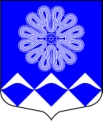 РОССИЙСКАЯ ФЕДЕРАЦИЯАДМИНИСТРАЦИЯМУНИЦИПАЛЬНОГО ОБРАЗОВАНИЯПЧЕВСКОЕ СЕЛЬСКОЕ ПОСЕЛЕНИЕКИРИШСКОГО МУНИЦИПАЛЬНОГО РАЙОНАЛЕНИНГРАДСКОЙ ОБЛАСТИПОСТАНОВЛЕНИЕот 31 марта   2020 года                                                                            № 39В соответствии с Федеральным Законом от 21 декабря 1994 года № 69-ФЗ «О пожарной безопасности», Федеральным законом от 06 ноября 2003 года № 131-ФЗ «Об общих принципах организации местного самоуправления в Российской Федерации» и с целью обеспечения безопасности населённых пунктов от пожаров, повышения эффективности принимаемых профилактических мер, недопущения чрезвычайных ситуаций на территории муниципального образования Пчевское сельское поселение Киришского муниципального района Ленинградской области в пожароопасный период 2020 года, администрация Пчевского сельского поселения ПОСТАНОВЛЯЕТ:1. Утвердить План мероприятий по обеспечению первичных мер пожарной безопасности на территории муниципального образования Пчевское сельское поселение на 2020 год согласно приложения 1.2. В пожароопасный период установить ежедневный контроль за пожарной обстановкой на территории поселения, особенно в населенных пунктах, примыкающих к лесным массивам.3. При наступлении высокой пожарной опасности по условиям погоды вводить на территории муниципального образования Пчевское сельское поселение особый противопожарный режим и дополнительные меры пожарной безопасности на время его действия.4. Запретить сжигание мусора и сухой травы в населенных пунктах, на полях сельскохозяйственных предприятий, на участках садоводческих некоммерческих товариществ (далее-СНТ) и гаражных кооперативов, расположенных на территории Пчевского сельского поселения.5. Рекомендовать руководителям хозяйствующих субъектов всех форм собственности, учреждений, организаций, СНТ и гаражных кооперативов, расположенных на территории муниципального образования Пчевского сельского поселения:5.1. Обеспечить необходимые меры пожарной безопасности на подведомственных территориях;5.2. Содействовать взаимодействию по вопросам оказания помощи при локализации и ликвидации очагов пожара.6. Старостам населенных пунктов: 6.1. Проводить профилактическую работу в жилом секторе по пожарной безопасности и недопустимости сжигания мусора и сухой растительности на территории населенных пунктов и вблизи их.7. Утвердить графики дежурства ответственных лиц администрации в выходные дни в течение всего пожароопасного периода.8. Утвердить состав оперативной группы по предупреждению и ликвидации чрезвычайных ситуаций и обеспечения пожарной безопасности на территории муниципального образования Пчевское сельское поселение согласно приложения № 2.9.  Опубликовать настоящее постановление в газете «Пчевский вестник» и разместить на официальном сайте муниципального образования Пчевское сельское поселение Киришского муниципального района Ленинградской области.10. Постановление вступает в законную силу с момента официального опубликования.11. Контроль за исполнением настоящего постановления возложить на главу администрации Левашова Д.Н.Глава администрации                                                              Д.Н. ЛевашовРазослано: дело-2, прокуратура, ООО «Племенной завод «Детскосельский», МП «Пчевский ККП», МКУ «УЗНТ», сайт, газета «Пчевский ККП» Утвержденпостановлением администрациимуниципального образованияПчевское сельское поселениеот 31.03.2020 года № 39(Приложение 1)План мероприятий по обеспечению первичных мер пожарной безопасности на территории муниципального образования Пчевское сельское поселение Киришского муниципального района Ленинградской области на 2020 годУтвержденпостановлением администрациимуниципального образованияПчевское сельское поселениеот 31.03.2020 года № 39(Приложение 2)СОСТАВоперативной группы по предупреждению и ликвидации чрезвычайных ситуаций и обеспечения пожарной безопасности на территории муниципального образования Пчевское сельское поселениеЛевашов Д.Н. – глава администрации МО Пчевское сельское поселение, Тел. 72-001Зюхина О.Н. – зам. главы администрации МО Пчевское сельское поселение. Тел. 72-210Левашов И.В. – водитель администрации МО Пчевское сельское поселение№ п/пНаименование мероприятийСрок исполне-нияОтветственный1.Проведение противопожарной пропаганды среди населенияВ течение годаСтаросты населенных пунктов, ответственный по вопросам ГО, ЧС и ПБ2.Проведение инструктажа по пожарной безопасности в многоквартирных жилых домахДо01 июняДиректорМП «Пчевский ККП»3.Проверка наличия и функционирования звукового сигнала для оповещения людей на случай пожара, установленных в населенных пунктахДо01 маяСтаросты населенныхпунктов, ответственный по вопросам ГО, ЧС и ПБ4.Проведение собраний  граждан в населенных пунктах с повесткой дня: о мерах ПБ в быту, при посещении лесов, а также порядке реагирования на возгорания в лесном фондеПо графикуГлава администрации,старосты населенных пунктов совместно с ОНДиПР по Киришскому району5.Проверка наличие указателей направления к пожарным водоемам в соответствии требованиям и установить при их отсутствииДо30 апреляОтветственный по вопросам ГО, ЧС и ПБ6.Проверка наличия и работоспособности первичных средств пожаротушения (мотопомпы, воздуходувки, дизельгенераторы, тепловые пушки, спецодежда)До30 апреляОтветственный по вопросам ГО, ЧС и ПБ7.Организация своевременного скашивания травы и уборки мусора на территориях, примыкающих к границам учреждений, частных владений, организаций и предприятий всех форм собственностиМай-сентябрьРуководители учреждений, организаций, магазины, жители частного сектора, старосты населенныхпунктов8.Проверка подъездных путей, проездов и разворотных площадок для проезда и установки пожарной техникиЕжеквар-тальноГлава администрации Пчевского сельского поселения9.Разместить печатные материалы, памятки в газете «Пчевский вестник», на официальном сайте в сети Интернет, на информационных стендах в населенных пунктах о правилах поведения и действиях при обнаружении очагов возгоранияВ течение годаСпециалист администрации, старосты населенных пунктов10.Организация противопожарных полос в населенных пунктах Дуняково, Иконово, Новинка, Мотохово, ДубнягиДо01 мая;До 01 сентябряГлава администрации Пчевского сельского поселения